T.C.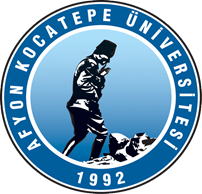 AFYON KOCATEPE ÜNİVERSİTESİZORUNLU STAJ FORMUİlgili makama Mühendislik Fakültesi . . . . . . . . . . . . . . . . . . . . . . . . . . . . . . . Mühendisliği Bölümü öğrencilerinin öğrenim süresi sonuna kadar kuruluş ve işletmelerde staj yapma zorunluluğu vardır. Aşağıda bilgileri yer alan öğrencimizin stajını   …   gün   süreyle kuruluşunuzda yapmasında göstereceğiniz   ilgiye teşekkür   ederiz.Öğrencimizin işyerinizde yapacağı staj süresince Sosyal Güvenlik Kurumu’na Zorunlu Staj Sigorta Primi Fakültemizce ödenecektir.STAJ YAPILAN YERİNİşyerinde haftasonu çalışma:	Var □  Yok □İŞVEREN VEYA YETKİLİNİNNOT : * Satırların doldurulması zorunludur. Eksik olanların müracaatları kabul olmayacaktır.( 1. İMZA )	( 2. İMZA )	( 3. İMZA )	( 4. İMZA )ÖĞRENCİNİN İMZASI	STAJ KOMİSYONUONAYIFAKÜLTE ONAYI	SGK KAYDIDİKKAT !1-Staj başlamadan 1 hafta önce Sigorta Giriş Belgesini alınız ( Yerinize arkadaşınızda alabilir ) 2-Sigorta Giriş Belgesini almayanlara Faks çekilmeyecektir.Puantaj Çizelgesi defterin arkasında kalacak. ( Fakülteye Gönderilmeyecek )Başarı Değerlendirme Formu ( Not Belgesi ), Staj Defteri Bölüm Staj Komisyonuna gönderilecektir.Her hangi bir nedenden Stajını İPTAL edenler ( gitmeyenler ) Fakülte Staj Bürosu ile irtibat kurmalarıgerekmektedir.     TLF : 0 272 228 14 23    FAKS : 0 272 228 14 22ÖNEMLİ NOT: Zorunlu Staj Formları kimlik fotokopisi ile birlikte öğrencinin bağlı bulunduğu ilgili Fakülte/ Staj Bürosuna teslim edilmesi zorunludur. Teslim edilecek form 3 asıl nüsha olarak (fotokopi değil) hazırlanır. 1 nüsha Fakültemiz Staj Bürosuna, 1 nüsha Staj Komisyonuna, 1 nüsha staj yaptığı firmaya teslim edilir. Stajını bitiren öğrenci Sağlık ve diğer hususlardan mağdur olmaması ve Gelir Testi için SGK’ na öğrenci belgesi ile uğraması gerekmektedir.Adı SoyadıÖğrenci NoÖğretim Yılı20...  -   20...e-posta adresiTelefon Noİkametgah AdresiAdı	*Adresi	*Üretim/Hizmet AlanıTelefon No	*Faks No.e-posta adresiİnternet AdresiStaja Başlama Tarihi…../....../20...Bitiş Tarihi…../....../20...Süresi (gün)Adı SoyadıGörev ve Ünvanıİmza / Kaşeİş Yeri Personel Sayısı	*İmza / KaşeÖğrenci Staj ücreti alıyor mu?	*Evet □	Hayır □İmza / KaşeAlınan Ücret Tutarı	*……………….. TL.İmza / KaşeTarih…../....../20...İmza / KaşeBelge üzerindeki bilgilerin doğru olduğunu bildirir, staj yapacağımı taahhüt ettiğim adı geçen firma ile ilgili staj evraklarının hazırlanmasını saygılarımla arz ederimTarih:…../....../20...Tarih:…../....../20...Tarih:…../....../20...Sosyal Güvenlik Kurumuna Staja başlama giriş işlemi yapılmıştır.Tarih:…../....../20...